Documentos para matrícula de aluno de outra IES ou ESPECIAL perante o PPGZPara se matricular em disciplinas do PPGZ/UFG como aluno de outro programa em outra instituição é preciso enviar os seguintes documentos:1) Ficha de inscrição;2) RG;3) CPF;4) Título eleitoral;5) Comprovante de titulação na graduação para mestrandos e de mestrado para; doutorandos, com o respectivo histórico escolar;6) Comprovante de matrícula em outro programa de outra instituição.Universidade Federal de GoiásEscola de Veterinária e ZootecniaPrograma de Pós-Graduação em Zootecnia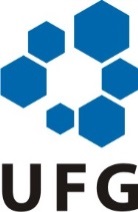 EVZ/DZO. Avenida Esperança s/nº. Campus Samambaia. CEP: 74.690-900. Fone: 3521-1305. Email: ppgzufg@gmail.comEVZ/DZO. Avenida Esperança s/nº. Campus Samambaia. CEP: 74.690-900. Fone: 3521-1305. Email: ppgzufg@gmail.com